Objednávka č. Číslo objednávky uveďte na faktuře, současně přiložte k faktuře i kopii objednávky.Faktury prosím zasílejte na email: fakturace@zoopraha.cz.	Akceptace objednávky:Za objednatele:	………………………………………………..	Za dodavatele:	………………………………………………..	xxx
     vedoucí odboru provozu
  razítko a podpis objednatele	podpis (razítko) dodavatele	Datum:	………………………………………………..Dodavatel: Dodavatel: Dodavatel: Comtesys s.r.o.Comtesys s.r.o.Comtesys s.r.o.Pod Pramenem 1633/3Pod Pramenem 1633/3Pod Pramenem 1633/3140 00 – Praha 4140 00 – Praha 4140 00 – Praha 4IČO: 2649023426490234DIČ: Cz26490234Cz26490234Objednávka ze dne:Objednávka ze dne:28.2.2024Dodávka do dne:Dodávka do dne:15.3.2024Způsob platby:Způsob platby:převodemObjednatel:Objednatel:Zoologická zahrada hl. m. PrahyU Trojského zámku 120/3171 00  Praha 7IČO:00064459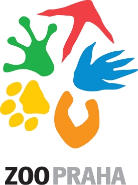 DIČ:CZ 00064459Banka:PPF Bankač. účtu:2000980001/6000